Клима уређаји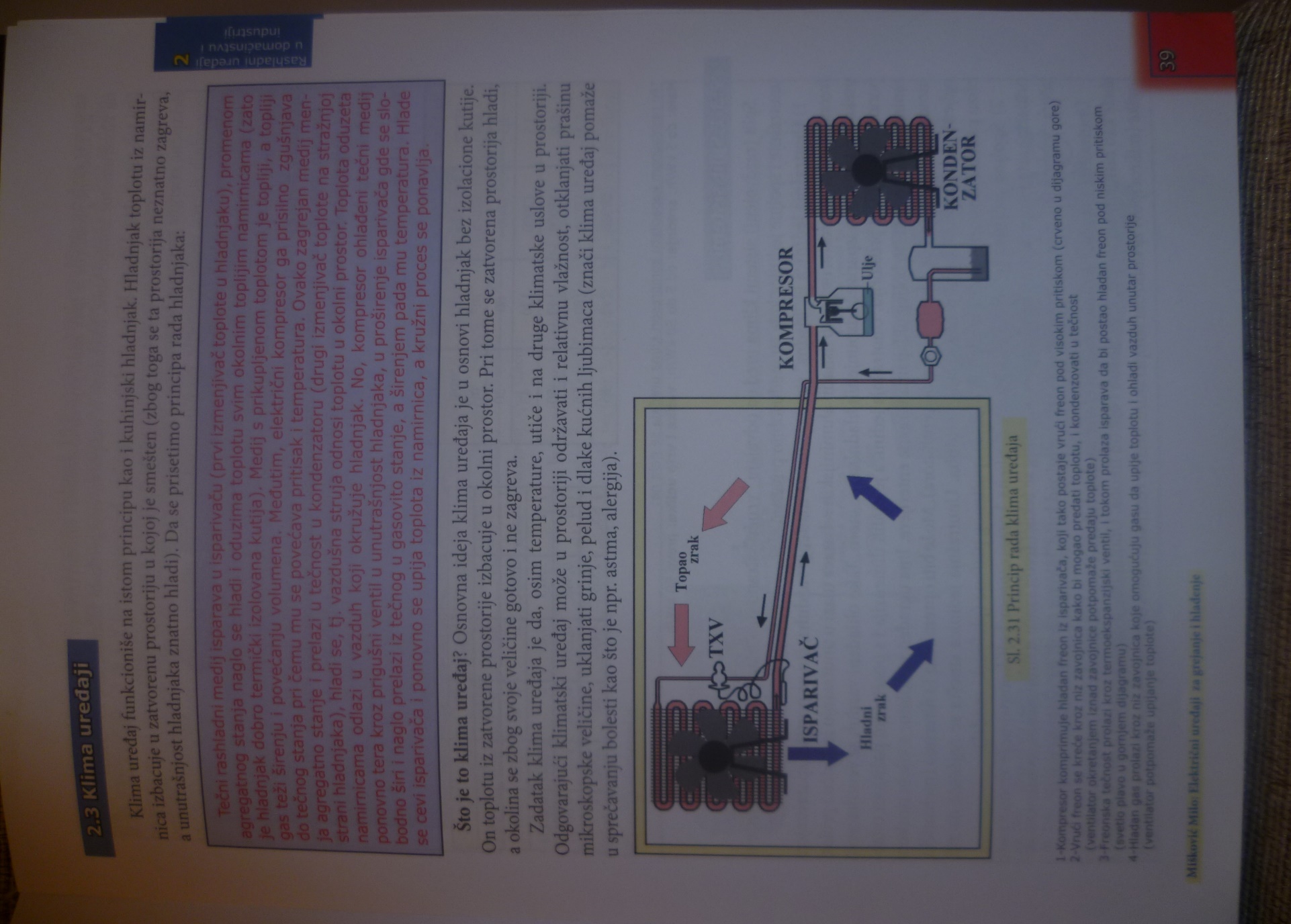 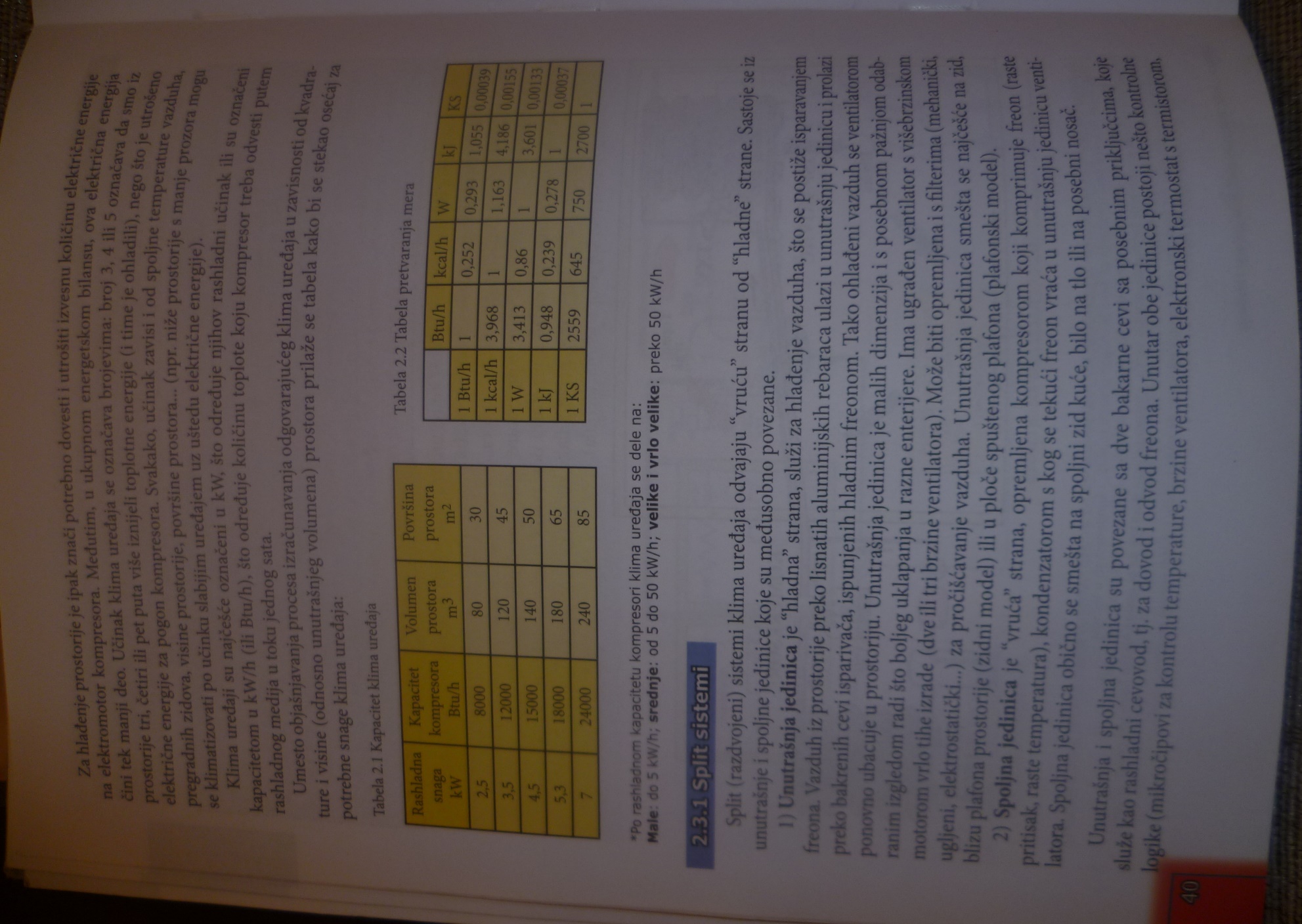 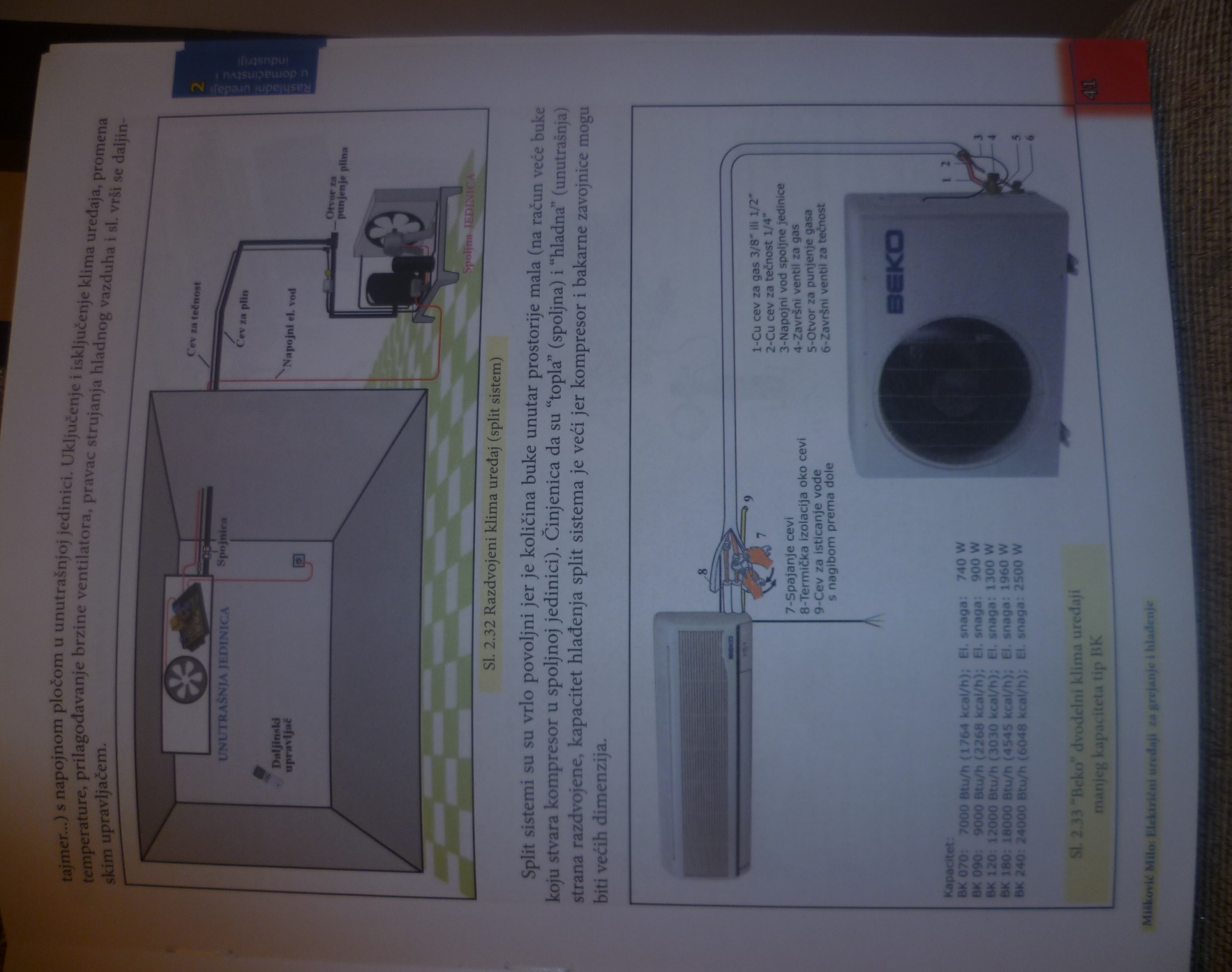 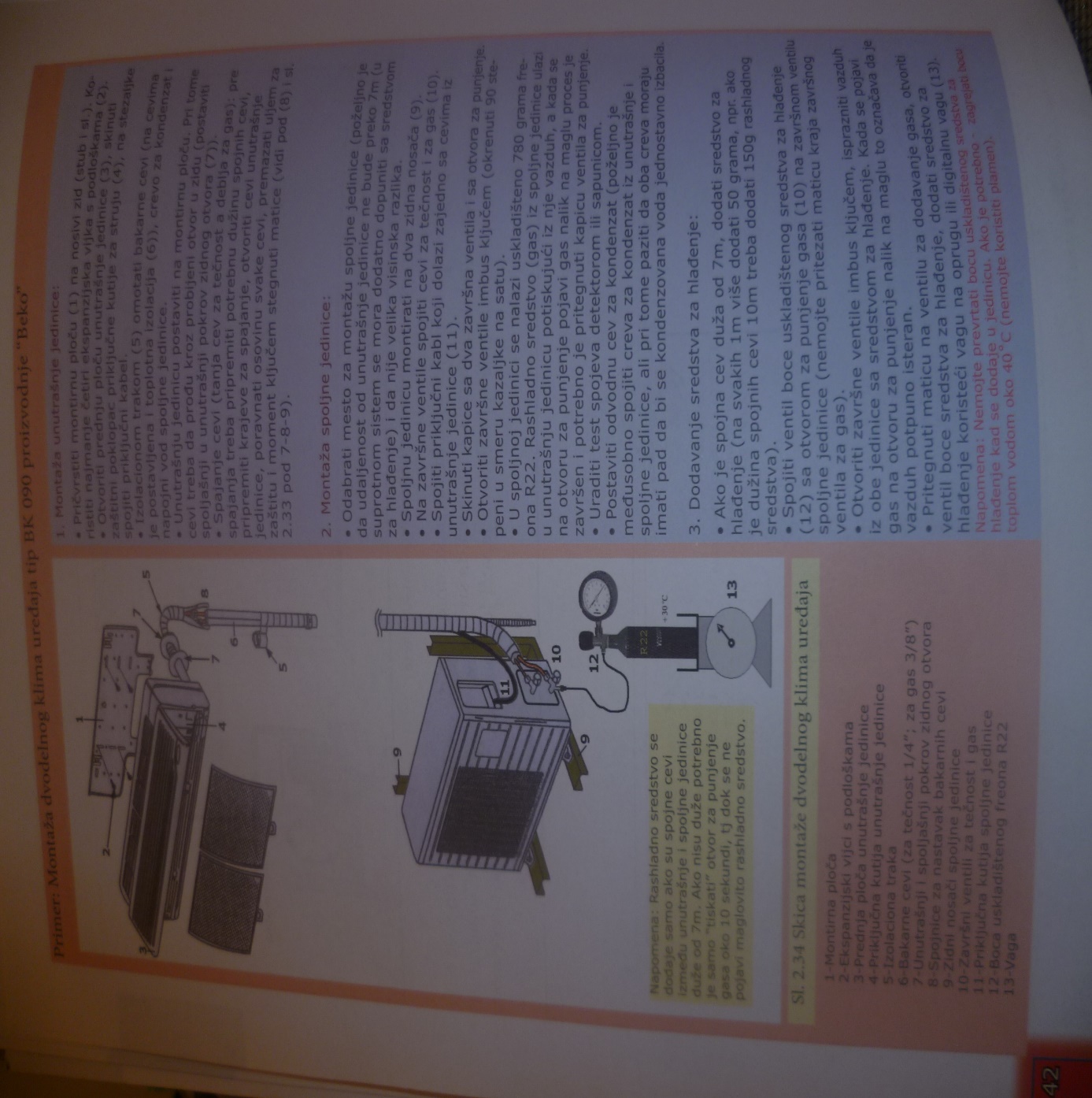 Задаци:1.Шта је то клима уређај2.Клима уређај расхладне снаге 7кw коју површину хлади3.Унутрашња јединица чему служи4.Улога спољашне јединицеОдговоре слати до 04.05.2020 год. на маил tehno.servis@yahoo.com , cecazekovic60@gmail.com  или у Теамс платформа ћаскање